Wnioskodawca                                                                                                          Zabrze, dn…………………………….. r.Imię i nazwisko/Nazwa Firmy/ NIPNIP	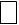 Adres do korespondencjiTelefon kontaktowyNumer NIP WODOCIĄGOWEJ KANALIZACJI SANITARNEJWNIOSEK DOTYCZY: BUDOWY/ROZBUDOWY/REMONTU/ADAPTACJI/ZMIANY UŻYTKOWANIA OBIEKTU*ISTNIEJĄCEGO/PROJEKTOWANEGO* PRZY ULICY/NR DOMU………………………………………………………………….………………………………………………………………………………….……....... ……………………………………………………………………………………..…………….…………………….……………………………….W ZABRZUNR DZIAŁKI/EK……………….……………………………………….…………………………….………….…………………………………………………                                    (Wypełnić w przypadku gdy wnioskodawca nie jest inwestorem)INWESTOR, NIP……………………………………..…………………………………………………………………………………………………………….ADRES…………………………………………………………………………………………………………………………….……………..……………………                                            ………………………………………………………………………………………………………………………………………………………….…………………Parametry niezbędne do obliczeń dla wody:a) budynek mieszkalny jednorodzinny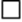  zabudowa zagrodowa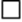 Ilość osób w gospodarstwie domowym:………………                                  os x 0,1 [m3/d] = Dla gospodarstw domowych przyjąć zapotrzebowanie na 1 mieszkańca wodę qdb = 0,1 [m3/d] Qśrd =ilość osób x qdb = ……………….[m3/d]* - wymogi zgodne z Ustawą o zbiorowym zaopatrzeniu w wodę i zbiorowym odprowadzaniu ścieków z dnia 7 czerwca 2001 r. z późniejszymi zmianamib) zabudowa inna – Określić szczegółowo rodzaj inwestycji, tj. przemysł, handel, usługi, budynki wielorodzinne, itp., przeznaczenie i sposób wykorzystania, w tym również:Typ obiektu: ………………………………………………………………………………………………………………………………………………………..Rodzaj działalności :……………………………………………………………………………………………………………………………………………..Ilość budynków……………………………………………………………………..Ilość lokali……………………………………………………………..Ilość mieszkań………………………………………………………………………..ilość kondygnacji………………………………………………….Szacowana ilość mieszkańców / pracowników …………………………………………………………………………………………………….Charakterystyka Inwestycji …………..…………………………………………………………………………………………………………………..… ..…………………………………………………………………………………………………………………………………………………………………………………………………………………………………………………………………………………………………………………………………..…………………..Wielkość ładunku to iloczyn liczby mieszkańców i szacunkowej wielkości ładunku na 1 mieszkańca tj. BZT5 dla 3 osobowej rodziny wynosi 3 x 60g / os x d = 180g/ os x dDodatkowe informacje:…………………………………………………………………………………………………………………………………………………………………………………………………………………………………………………………………………………………………………………………………………………………Załączniki:Zabrze, dnia……………...……….........                                                                                   ……….………………………………                                                                                                                                                    podpis Wnioskodawcy * niepotrzebne skreślić    - zaznaczyć właściwe pole 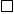 Informacje Ogólne:1. Przedsiębiorstwo wodociągowo-kanalizacyjne wydaje warunki przyłączenia do sieci albo uzasadnia odmowę ich wydania, w terminie: 1) 21 dni - od dnia złożenia wniosku o wydanie warunków przyłączenia do sieci, w przypadku budynków mieszkalnych jednorodzinnych, w tym znajdujących się w zabudowie zagrodowej; 2) 45 dni - od dnia złożenia wniosku o wydanie warunków przyłączenia do sieci, w pozostałych przypadkach. 2. W szczególnie uzasadnionych przypadkach przedsiębiorstwo wodociągowo-kanalizacyjne może przedłużyć terminy określone w pkt. 1 powyżej, odpowiednio o kolejne 21 albo 45 dni, po uprzednim zawiadomieniu podmiotu ubiegającego się o przyłączenie do sieci z podaniem uzasadnienia przyczyn tego przedłużenia. 3. Do terminów określonych w pkt. 1 i 2 powyżej nie wlicza się terminów przewidzianych w przepisach prawa do dokonania określonych czynności, terminów na uzupełnienie wniosku o wydanie warunków przyłączenia do sieci, okresów innych opóźnień spowodowanych z winy podmiotu wnioskującego o przyłączenie do sieci albo z przyczyn niezależnych od przedsiębiorstwa wodociągowo-kanalizacyjnego. 4. Organ regulacyjny – Dyrektor Regionalnego Zarządu Gospodarki Wodnej Państwowego Gospodarstwa Wodnego Wody Polskie w Gliwicach rozstrzyga na wniosek strony w drodze decyzji spory w sprawach odmowy przyłączenia do sieci (art. 27e ust. 1 pkt 2 Ustawy o zbiorowym zaopatrzeniu w wodę i zbiorowym odprowadzaniu ścieków).Zabrzańskie Przedsiębiorstwo Wodociągów i Kanalizacji spółka z ograniczoną odpowiedzialnością z siedzibą w Zabrzu (dalej „Spółka”) informuje, że w dniu 25 maja 2018r. weszło w życie Rozporządzenie Parlamentu Europejskiego i Rady (UE) 2016/679 z dnia 27 kwietnia 2016r. w sprawie ochrony osób fizycznych w związku z przetwarzaniem danych osobowych i w sprawie swobodnego przepływu takich danych oraz uchylenia dyrektywy 95/46/WE (ogólne rozporządzenie o ochronie danych) – dalej „Rozporządzenie”. W związku z powyższym, przysługują Pani/Panu określone poniżej prawa związane z przetwarzaniem przez Spółkę Pani/Pana danych osobowych. Stosownie do treści art. 13 ustęp 1 – 2 Rozporządzenia Spółka informuje, że:1. Administratorem Pani/Pana danych osobowych jest Zabrzańskie Przedsiębiorstwo Wodociągów i Kanalizacji spółka z ograniczoną odpowiedzialnością z siedzibą w Zabrzu (41-800 Zabrze) przy ul. Wolności 215, KRS: 0000043723.2. Dla należytego zabezpieczenia Pani/Pana danych osobowych Spółka wyznaczyła inspektora ochrony danych osobowych,  z którym może się Pani/Pan skontaktować za pomocą poczty elektronicznej abi@wodociagi.zabrze.pl lub telefonicznie  także pisemnie pod adresem Spółki: Zabrzańskie Przedsiębiorstwo Wodociągów i Kanalizacji spółka z ograniczoną odpowiedzialnością, ul. Wolności 215, 41- 800 Zabrze.                                                                                                                                                                                                                            3. Pani/Pana dane osobowe będą przetwarzane przez Spółkę:                                                                                                                                                   a) na potrzeby i w celu rozparzenia złożonego przez Panią/Pana wniosku lub wykonania usługi, będącej przedmiotem danego zlecenia
– na podstawie art. 6 ustęp 1 lit a) Rozporządzenia,                                                                                                                                                                             b) dla celów wypełnienia obowiązków prawnych ciążących na Spółce na podstawie powszechnie obowiązujących przepisów prawa – na podstawie art. 6 ustęp 1 lit. c) Rozporządzenia.4. Spółka wyjaśnia, że Pani/Pana dane osobowe będą przetwarzane przez okres do zakończenia rozpatrywania złożonego wniosku lub wykonania usługi, będącej przedmiotem zlecenia. Okres przetwarzania Pani/Pana danych osobowych może zostać przedłużony o okres przedawnienia roszczeń wynikających ze stosunku prawnego powstałego pomiędzy stronami, określony przepisami obowiązującego prawa, jeśli przetwarzanie danych osobowych okaże się niezbędne dla dochodzenia roszczeń lub obrony przed takimi roszczeniami przez Spółkę. Spółka informuje, że po tym okresie Pani/Pana dane osobowe będą przetwarzane wyłącznie w zakresie i w czasie wymaganym przepisami obowiązującego prawa.  5. Spółka informuje, że w celach i na zasadach, o których mowa powyżej, będzie przetwarzała następujące dane osobowe:                                                                                         a) dane identyfikacyjne (imię i nazwisko, PESEL),                                                                                                                                                                         b) dane dotyczące miejsca zamieszkania,                                                                                                                                                                                    c) dane kontaktowe (adres do korespondencji, telefon kontaktowy, adres poczty elektronicznej).                                                                            6. Przysługuje Pani/Panu prawo:                                                                                                                                                                                                               a) dostępu do swoich danych osobowych,                                                                                                                                                                                     b) żądania sprostowania (poprawienia) danych osobowych,                                                                                                                                                        c) usunięcia danych osobowych,                                                                                                                                                                                                        d) ograniczenia przetwarzania danych osobowych,                                                                                                                                                                               e) przenoszenia danych osobowych,                                                                                                                                                                                                     f) wniesienia sprzeciwu wobec przetwarzania danych osobowych,                                                                                                                                            g) wniesienia skargi do organu naczelnego – Prezesa Urzędu Ochrony Danych Osobowych lub innego właściwego organu nadzorczego.  7. Spółka informuje, że Pani/Pana dane osobowe mogą zostać przekazane podmiotom, z którymi Spółka współpracuje:                                                 a) operatorom pocztowym i kurierom,                                                                                                                                                                                            b) bankom, w zakresie realizacji płatności,                                                                                                                                                                                      c) dostawcom systemów informatycznych i usług IT,                                                                                                                                                                         d) podmiotom świadczącym na rzecz Spółki usługi niezbędne do wykonania zawartej z Panią/Panem umowy lub w celu ewentualnego dochodzenia przeciwko Pani/Panu roszczeń wynikających z zawartej umowy lub innych zdarzeń prawnych,                                                                                               e) organom uprawnionym do otrzymania Pani/Pana danych osobowych na podstawie przepisów obowiązującego prawa.8. W każdej chwili może Pani/Pan cofnąć zgodę wyrażoną na przetwarzanie danych osobowych, wycofanie jej nie wpływa jednak na zgodność z prawem przetwarzania danych osobowych dokonanego na podstawie zgody udzielonej przed jej wycofaniem.                                                                                                                                                                                                             9. Pani/Pana dane osobowe nie będą przetwarzane w sposób zautomatyzowany, nie podlegają one także profilowaniu przez Spółkę.                                                                                                                                                                                                                  Podanie przez Panią/Pana danych osobowych jest dobrowolne, ale niezbędne do rozpatrzenia złożonego wniosku lub wykonania usługi, będącej przedmiotem zlecenia.WNIOSEK *o wydanie warunków przyłączenia do sieci wod.-kan. dla budynków mieszkalnych jednorodzinnych, w tym w zabudowie zagrodowej oraz zabudowy innejInformacje ogólne:  Przyłączenie do sieci: na cele bytowe                       Qśrdb = ……………………………m3/d na cele technologiczne         Qśrdt = ……………………………m3/d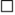  na cele przeciwpożarowe     Qśrdp = ……………………………m3/d na cele inne                             Qśrdi = ……………………………m3/d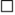 Maksymalne przepływy wody:Średniodobowy: Qśd = Qśrdb + Qśrdt + Qśrdp + Qśrdi = ……………………………………….m3/dGodzinowy: Qmaxh = Qśd x Nd x Nh/24 = Qśd x 1,5 x 2,0/24 = ……………………………m3/hPotrzeba zabudowy studni wodomierzowej na cele budowy:  Tak   NieW przypadku zaznaczenia odpowiedzi TAK, należy zaznaczyć lokalizacje studni na załączniku graficznym 3.	Parametry niezbędne do obliczeń dla ścieków sanitarnych:Ilość odprowadzanych ścieków bytowo-gospodarczych: 	-  …………………. m3/dIlość i charakter ścieków technologicznych :- gastronomiczne                                                                               -  …………………. m3/d- przemysłowe                                                                                    -  …………………. m3/d- odzwierzęce                                                                                     -  …………………. m3/d- zanieczyszczone substancjami ropopochodnymi/* itp.)          -  …………………. m3/d Wielkość ładunku zanieczyszczeń w ściekach bytowychWielkość ładunku zanieczyszczeń w ściekach bytowychWielkość ładunku zanieczyszczeń w ściekach bytowychWielkość ładunku zanieczyszczeń w ściekach bytowychRodzaj ładunkuLiczba mieszkańcówSzacunkowa wielkość ładunku na 1 mieszkańca[ g/ os x d ]gdzie: g- gram, os – osoba,d - dobaWielkość ładunkuBZT560g/os x dChZT125g/ os x dZawiesina ogólna90g/ os x dAzot ogólny10g/ os x dFosfor ogólny2g/ os x dWielkość ładunku zanieczyszczeń w ściekach przemysłowych               i innychWielkość ładunku zanieczyszczeń w ściekach przemysłowych               i innychRodzaj ładunkuWielkość ładunkuBZT5ChZTZawiesina ogólnaAzot ogólnyFosfor ogólny- plan zabudowy lub szkic sytuacyjny, określający usytuowanie przyłącza w stosunku do istniejącej sieci wodociągowej     lub kanalizacyjnej oraz innych obiektów i sieci uzbrojenia terenu (wzór w załączeniu) – załącznik obowiązkowy- rzut pomieszczenia wodomierzowego z lokalizacją wodomierza zgodny z § 115 – 117 rozporządzenia Ministra     Infrastruktury w sprawie warunków technicznych , jakim powinny odpowiadać budynki i ich usytuowanie    (w przypadku braku, warunki zostaną wydane do studzienki wodomierzowej) – dotyczy tylko budynków       jednorodzinnych